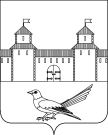           от 09.12.2015 г. № 677-пВ целях предупреждения пожаров и обеспечения безопасности населения в период подготовки и проведения новогодних и рождественских праздников 2015-2016 г.г., руководствуясь  статьями 32, 35, 40 Устава муниципального образования  Сорочинский городской округ Оренбургской области, администрация Сорочинского городского округа Оренбургской области постановляет:1. Ввести с 21.12.2015 г. по 15.01.2016 г. особый противопожарный режим на территории Сорочинского городского округа;2. Рекомендовать и.о. начальника управления образования администрации Сорочинского городского округа – Баталовой Р.Н., руководителям образовательных организаций Сорочинского городского округа, начальнику отдела культуры администрации Сорочинского городского округа – Вагиной Н.В., главному врачу ГБУЗ «Сорочинская РБ» - Таскину В.Н. взять под личный контроль и ответственность обеспечение мер безопасности при подготовке и проведении новогодних и рождественских праздников 2015 - 2016 гг. в подведомственных учреждениях. 2.1. В этих целях:    - запретить применение пиротехнических изделий и других огневых эффектов в помещениях подведомственных учреждений;    - до 25 декабря 2015 года организовать проверки соблюдения требований норм пожарной безопасности во всех подведомственных учреждениях, принять меры по устранению выявленных нарушений;    - выполнить требования нормативных документов по электроэнергетике на объектах, задействованных в мероприятиях с массовым пребыванием людей;    - обеспечить условия для безопасной эвакуации людей на объектах проведения праздничных мероприятий;    - обязать устроителей праздничных мероприятий иметь нормативное количество первичных средств пожаротушения;    - провести разъяснительную работу и инструктажи о мерах пожарной безопасности среди работников и обслуживающего персонала;    - назначить лиц, ответственных за соблюдение требований пожарной безопасности;   - до проведения праздничных мероприятий обеспечить организацию дополнительных занятий по отработке навыков использования первичных средств пожаротушения, разработать планы эвакуации участников новогодних представлений, спортивных мероприятий и организовать проведение тренировок по эвакуации, а также инструкторские занятия с учащимися и постоянным составом образовательных организаций, по вопросам соблюдения правил пожарной безопасности и действиям в случае возникновении пожара;     - организовать дежурство руководителей подведомственных учреждений при проведении праздничных мероприятий с привлечением должностных лиц Государственной противопожарной службы и правоохранительных органов;    - особое внимание обратить на соблюдение требований пожарной безопасности в оранизациях (учреждениях) образования, спорта, культуры, социальной сферы, на объектах с круглосуточным пребыванием людей.3. Начальникам территориальных отделов Сорочинского городского округа:    - провести   собрания (сходы)  граждан  по  вопросам   обеспечения  первичных  мер пожарной безопасности, а также разъяснительную работу среди населения по правилам   пожарной   безопасности,   в   том  числе   требований при складировании грубых кормов в личных подворьях (обеспечение противопожарных разрывов не менее  до линии электропередач, не менее  до дорог, не менее  до зданий и сооружений);    - организовать проверку знаний правил пожарной безопасности и порядка действий на случай возникновения пожара должностными лицами объектов жизнеобеспечения;     - организовать в населенных пунктах круглосуточное дежурство водителей на пожарной технике с обеспечением мест дежурства добровольной пожарной охраны телефонной связью;    - обеспечить запасы горюче-смазочных материалов для пожарной и иной техники, задействованной в тушении пожаров и ограничении распространения огня;     - создать условия для забора воды в любое время из источников наружного водоснабжения, расположенных в населенных пунктах и на прилегающих территориях;    - организовать проведение противопожарного инструктажа среди населения, с привлечением рабочих групп по профилактике пожаров;    - обеспечить в местах проведения праздничных мероприятий условия для безопасной эвакуации людей, наличие первичных средств пожаротушения в соответствии с действующими нормативами;     - организовать проведение совместно с представителями социальной защиты населения рейдов по проверке мест проживания  малоимущих граждан, многодетных семей, инвалидов на предмет противопожарной безопасности;    - организовать работу по проверке соблюдения населением мер пожарной безопасности при эксплуатации газовых отопительных приборов, особенно в семьях социального риска, одиноко проживающих и престарелых граждан;    - обеспечить постоянную очистку от снега и ледовых образований подъездных путей, прилегающих территорий, крыш;     - организовать совместно с представителями правоохранительных органов оперативно-технический осмотр спортивных объектов перед каждым проведением массовых мероприятий, с оформлением соответствующей документации;    - организовать совместно с работниками правоохранительных органов, Государственной противопожарной службы с привлечением населения, добровольных пожарных дружин, общественных формирований, членов рабочих групп дежурство и патрулирование населенных пунктов, пожароопасных объектов и мест проведения массовых новогодних и рождественских мероприятий;     - обеспечить проведение иных мероприятий по обеспечению пожарной безопасности;     - обеспечить дежурство лиц из числа руководителей при проведении праздничных мероприятий с массовым пребыванием людей.3.1. Принять исчерпывающие меры по обеспечению пожарной безопасности при проведении праздничных мероприятий в территориальных отделах городского округа, в том числе в организациях (учреждениях) образования, культуры, социальной сферы, в организациях с круглосуточным пребыванием людей;3.2. Провести с руководителями и должностными лицами организаций, принимающих участие в проведении новогодних и рождественских мероприятий, разъяснительную работу и инструктажи по мерам пожарной безопасности;3.3. Привлечь дополнительные силы и средства для обеспечения мер пожарной безопасности на объектах с массовым пребыванием людей, назначить лиц, ответственных за соблюдение требований пожарной безопасности;3.4. Оказывать содействие надзорным органам в организации и проведении проверок объектов с массовым пребыванием людей.4. Рекомендовать руководителям (собственникам) торговых комплексов, кафе-ресторанов при организации и проведении праздничных мероприятий с массовым пребыванием людей организовать соблюдение противопожарного режима5. В случае возникновения нештатных (аварийных) ситуаций, создающих угрозу жизни или здоровью людей, возникновению чрезвычайных ситуаций (аварий) незамедлительно информировать единую дежурно-диспетчерскую службу Сорочинского городского округа по телефону 8(35346)4-20-93 или «112».6. Контроль за исполнением настоящего постановления  оставляю за собой.7. Постановление вступает в силу с момента подписания и подлежит официальному опубликованию.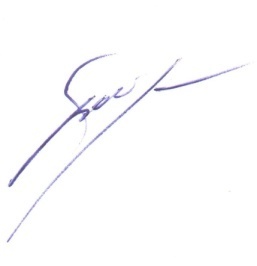 И.о. главы муниципального образованияСорочинского городского округа                                                       А.А.БогдановРазослано: в дело, прокуратуре, Новик С.П., начальникам ТО, управлению образования, управлению ЖКХ, ОНД, ПСЧ-40, МО МВД, Сорочинская РБ, отделу по культуре и искусству, Кочеткову В.И., Вагановой Е.В.Администрация Сорочинского городского округа Оренбургской областиП О С Т А Н О В Л Е Н И Е «Об обеспечении безопасности на объектах с массовым пребыванием людей при проведении новогодних и рождественских праздничных мероприятий  2015-2016 г.г.»